ПОЯСНИТЕЛЬНАЯ ЗАПИСКАОБЩАЯ ХАРАКТЕРИСТИКА УЧЕБНОГО КУРСА «Основы безопасности жизнедеятельности»       Рабочая программа учебного предмета ОБЖ (далее Программа) разработана на основе Концепции преподавания учебного предмета «Основы безопасности жизнедеятельности» (утверждена Решением Коллегии Министерства просвещения  Российской  Федерации,  протокол  от    24    декабря 2018 года № ПК-1 вн), требований к результатам освоения программы основного общего образования, представленных в Федеральном государственном образовательном стандарте (далее — ФГОС) основного общего образования (утвержден приказом  Министерства  просвещения  Российской  Федерации    от 31 мая 2021 года № 287) с учетом распределенных по модулям проверяемых требований к результатам освоения основной образовательной программы основного общего образования по учебному предмету ОБЖ, примерной программы воспитанию.      В условиях современного исторического процесса ведущей глобальной проблемой является обеспечение безопасности личности, общества и государства. В этой связи обучение российских школьников основам безопасности жизнедеятельности (далее — ОБЖ) является важным и принципиальным достижением, как для отечественного, так и для мирового образовательного сообщества.   Конституции Российской Федерации;  Федерального закона «О гражданской обороне»;  Федерального закона «О радиационной безопасности населения»;  Федерального закона «О пожарной безопасности»;Федерального закона «О безопасности дорожного движения»;  Федерального закона «О противодействии терроризму»;  Семейного кодекса Российской Федерации;  Уголовного кодекса Российской Федерации;  Правил дорожного движения Российской Федерации;  Стратегии национальной безопасности Российской Федерации;  Федерального государственного стандарта основного общего образования;  Концепции преподавания основ безопасности жизнедеятельности.      Настоящая Программа обеспечивает: ясное понимание обучающимися современных проблем безопасности и формирование у подрастающего поколения базового уровня культуры безопасного поведения; прочное усвоение обучающимися минимума основных ключевых понятий, обеспечивающих преемственность изучения основ комплексной безопасности личности на следующем уровне образования; возможность выработки и закрепления у обучающихся умений и навыков, необходимых для последующей жизни; выработку практико-ориентированных компетенций, соответствующих потребностям современности; реализацию оптимального баланса межпредметных связей, способствующих формированию практических умений и навыков, и их разумное взаимодополнение.       В Программе содержание предмета ОБЖ структурно представлено модулями (тематическими линиями), обеспечивающими непрерывность изучения предмета на уровне основного общего образования и преемственность учебного процесса на уровне среднего общего образования: модуль «Культура безопасности жизнедеятельности в современном обществе»; модуль «Здоровье и как его сохранить; модуль «Безопасность на транспорте»; модуль «Безопасность в быту»; модуль «Безопасность в социуме»; модуль «Основы противодействия экстремизму и терроризму»; модуль «Безопасность в информационном пространстве»; модуль «Безопасность в природной среде»; модуль «Безопасность в чрезвычайных ситуациях техногенного характера»;ЦЕЛИ И ЗАДАЧИ ИЗУЧЕНИЯ УЧЕБНОГО КУРСА «Основы безопасности жизнедеятельности» Целью изучения учебного предмета ОБЖ на уровне основного общего образования является формирование у обучающихся базового уровня культуры безопасности жизнедеятельности в соответствии с современными потребностями личности, общества и государства. МЕСТО УЧЕБНОГО КУРСА «Основы безопасности жизнедеятельности» В УЧЕБНОМ ПЛАНЕУчебный курс «Основы безопасности жизнедеятельносности»  изучается в 7 классе  один час в неделю, общий объем составляет 34 часа.СОДЕРЖАНИЕ УЧЕБНОГО КУРСАТематический блок 1.Основы комплексной безопасности Тема 1. Общие понятия об опасных и чрезвычайных ситуациях природного характера Различные природные явления. Общая характеристика природных явлений. Опасные и чрезвычайные ситуации природного характера. Тема 2. Чрезвычайные ситуации геологического происхождения Землетрясение. Причины возникновения и возможные последствия. Правила безопасного поведения населения при землетрясении. Расположение вулканов на Земле, извержения вулканов. Тема 3. Чрезвычайные ситуации метеорологического происхождения Ураганы и бури, причины их возникновения, возможные последствия. Смерчи. Тема 4. Чрезвычайные ситуации гидрологического происхождения Наводнения. Виды наводнений и их причины. Рекомендации населению по действиям при угрозе и во время наводнения. Сели и их характеристика. Цунами и их характеристика. Снежные лавины. Тема 5. Природные пожары и чрезвычайные ситуации биолого-социального происхождения Лесные и торфяные пожары и их характеристика. Инфекционная заболеваемость людей и защита населения. Эпизоотии и эпифитотии.Тематический блок 2.     Защита населения Российской Федерации от чрезвычайных ситуаций Тема 6. Защита населения от чрезвычайных ситуации геологического происхождения Защита населения от последствий землетрясений. Последствия извержения вулканов. Защита населения. Оползни и обвалы, их последствия. Защита населения. Тема 7.Защита населения от чрезвычайных ситуации метеорологического происхождения Защита населения от последствий ураганов и бурь  Тема 8. Защита населения от чрезвычайных ситуации гидрологического происхождения Защита населения от последствий наводнений. Защита населения от последствий селевых потоков. Защита населения от цунами Тема 9 .Защита населения от природных пожаров и защита населения. Профилактика лесных и торфяных пожаров, защита населения.Тематический блок 3.Основы противодействия терроризму и экстремизму в Российской Федерации Тема 10. Духовно-нравственные основы противодействия терроризму и экстремизму Терроризм и факторы риска вовлечения подростка в террористическую и экстремистскую деятельность. Роль нравственных позиций и личных качеств подростков в формировании антитеррористического поведения.Тематический блок 4.  Основы медицинских знаний и здорового образа жизни жизни Тема 11. Здоровый образ жизни и его значение для гармоничного развития человека Психологическая уравновешенность. Стресс и его влияние на человека. Анатомо -физиологические особенности человека в подростковом возрасте. Взаимоотношения подростка и общества. Ответственность несовершеннолетних. Тематический блок 5. Основы медицинских знаний и оказание первой медицинской помощи Тема 12. Первая медицинская помощь при неотложных состояниях. Общие правила оказания первой медицинской помощи. Оказание первой медицинской помощи при наружном кровотечении. Оказание первой медицинской помощи при ушибах и переломах. Общие правила транспортировки пострадавшего.ПЛАНИРУЕМЫЕ ОБРАЗОВАТЕЛЬНЫЕ РЕЗУЛЬТАТЫРезультаты освоения учебного предметаЛичностные результатыЛичностными результатами являются: -развитие личностных, в том числе духовных и физических, качеств, обеспечивающих защищенность жизненно важных интересов личности от внешних и внутренних угроз; -формирование потребности соблюдать нормы здорового образа жизни, осознанно выполнять правила безопасности жизнедеятельности; -воспитание ответственного отношения к сохранению окружающей природном среды, личному здоровью как к индивидуальной и общественной ценности.Метапредметные результатыМетапредметными результатами являются: -овладение умениями формулировать личные понятия о безопасности; анализировать причины возникновения опасных и чрезвычайных ситуаций; обобщать и сравнивать последствия опасных и чрезвычайных ситуаций; выявлять причинно-следственные связи опасных ситуаций и их влияние на безопасность жизнедеятельности человека; -овладение обучающимися навыками самостоятельно определять цели и задачи по безопасному поведению в повседневной жизни и в различных опасных и чрезвычайных ситуациях, выбирать средства реализации поставленных целей, оценивать результаты своей деятельности в обеспечении личной безопасности; -формирование умения воспринимать и перерабатывать информацию, генерировать идеи, моделировать индивидуальные подходы к обеспечению личной безопасности в повседневной жизни и в чрезвычайных ситуациях; -приобретение опыта самостоятельного поиска, анализа и отбора информации в области безопасности жизнедеятельности с использованием различных источников и новых информационных технологий; -развитие умения выражать свои мысли и способности слушать собеседника, понимать его точку зрения, признавать право другого человека на иное мнение; -освоение приемов действий в опасных и чрезвычайных ситуациях природного и социального характера; -формирование умений взаимодействовать с окружающими, выполнять различные социальные роли во время и при ликвидации последствий чрезвычайных ситуаций.Предметные результатыПредметными результатами являются: 1. В познавательной сфере: - знания об опасных и чрезвычайных ситуациях; о влиянии их последствий на безопасность личности, общества и государства; о государственной системе обеспечения защиты населения от чрезвычайных ситуаций; об организации подготовки населения к действиям в условиях опасных и чрезвычайных ситуаций; о здоровом образе жизни; об  оказании первой медицинской помощи при неотложных состояниях; о правах и обязанностях граждан в области безопасности жизнедеятельности. 2. В ценностно-ориентационной сфере: - умения предвидеть возникновение опасных ситуаций по характерным признакам их появления, а также на основе анализа специальной информации, получаемой из различных источников; - умения применять полученные теоретические знания на практике — принимать обоснованные решения и вырабатывать план действий в конкретной опасной ситуации с учетом реально складывающейся обстановки и индивидуальных возможностей; - умения анализировать явления и события природного и социального характера, выявлять причины их возникновения и возможные последствия, проектировать модели личного безопасного поведения. 3. В коммуникативной сфере: - умения информировать о результатах своих наблюдений, участвовать в дискуссии, отстаивать свою точку зрения, находить компромиссное решение в различных ситуациях. 4. В эстетической сфере: - умение оценивать с эстетической (художественной) точки зрения красоту окружающего мира; умение сохранять его. 5. В трудовой сфере: - знания устройства и принципов действия бытовых приборов и других технических средств,используемых в повседневной жизни: локализация возможных опасных ситуаций, связанных с нарушением работы технических средств и правил их эксплуатации; - умения оказывать первую медицинскую помощь. 6. В сфере физической культуры: - формирование установки на здоровый образ жизни; - развитие необходимых физических качеств: выносливости, силы, ловкости, гибкости, скоростных качеств, достаточных для того, чтобы выдерживать необходимые умственные и физические нагрузки; умение оказывать первую медицинскую помощь при занятиях физической культурой и спортомТЕМАТИЧЕСКОЕ ПЛАНИРОВАНИЕПОУРОЧНОЕ ПЛАНИРОВАНИЕУЧЕБНО-МЕТОДИЧЕСКОЕ ОБЕСПЕЧЕНИЕ ОБРАЗОВАТЕЛЬНОГО ПРОЦЕССАОБЯЗАТЕЛЬНЫЕ УЧЕБНЫЕ МАТЕРИАЛЫ ДЛЯ УЧЕНИКАМЕТОДИЧЕСКИЕ МАТЕРИАЛЫ ДЛЯ УЧИТЕЛЯЦИФРОВЫЕ ОБРАЗОВАТЕЛЬНЫЕ РЕСУРСЫ И РЕСУРСЫ СЕТИ ИНТЕРНЕТ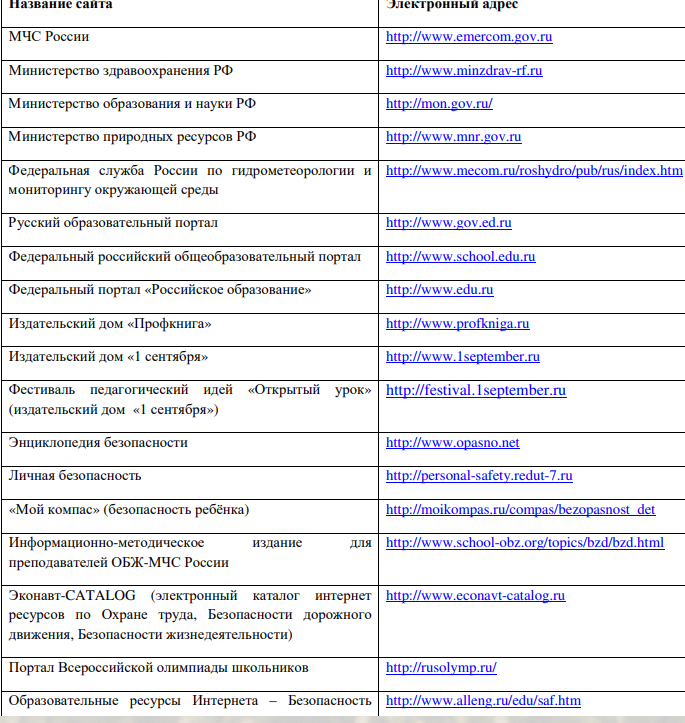 ДОПОЛНИТЕЛЬНАЯ ЛИТЕРАТУРА:С.В. Баленко «Школа выживания», М., «Эксмо», 1992г.В.Г. Бубнов, В.А. Бубнова «Основы медицинских знаний», М., «Астрель»,2005г. 3.В.Д. Зазулинский «Безопасность жизнедеятельности в чрезвычайных ситуациях», М.,«Экзамен», 2006г.Безопасность человека в экстремальных ситуациях. «Военные знания»,М,1992 г.Защита населения в ЧС. «Военные знания»,М, 2000 г.В.В. Шаховец «Первая помощь в экстремальных ситуациях. Т.1», «М», 2000 г.В.В. Шаховец «Первая помощь в экстремальных ситуациях. Т.2», «М», 2000 г. 8.Серия «1000 советов от газеты Комсомольская правда» «Первая помощь в экстренных ситуациях» ООО «АСТ-ПРЕСС КНИГА» 2006 г.ВидеоматериалыМАТЕРИАЛЬНО-ТЕХНИЧЕСКОЕ ОБЕСПЕЧЕНИЕ ОБРАЗОВАТЕЛЬНОГО ПРОЦЕССАУЧЕБНОЕ ОБОРУДОВАНИЕПечатные средства обучения:методическая литература для учителя.Оборудование для проведения занятий:предметы декоративно-прикладного искусства разных народов.Технические средства обучения:компьютер;наборы CD- и DVD-дисков по темам программы;аудио и видеоматериалыОБОРУДОВАНИЕ ДЛЯ ПРОВЕДЕНИЯ ПРАКТИЧЕСКИХ РАБОТМультимедийный проектор, компьютер, интерактивная доска, экран№ п/пНаименование разделов и тем программыКоличество часовКоличество часовКоличество часовДата изученияВиды деятельностиВиды, формы контроляЭлектронные (цифровые) образовательные ресурсы№ п/пНаименование разделов и тем программывсегоконтрольные работыпрактические работыДата изученияВиды деятельностиВиды, формы контроляЭлектронные (цифровые) образовательные ресурсыТематический блок 1. Тема 1. Общие понятия об опасных и чрезвычайных ситуациях природного характера (3 часа)Тематический блок 1. Тема 1. Общие понятия об опасных и чрезвычайных ситуациях природного характера (3 часа)Тематический блок 1. Тема 1. Общие понятия об опасных и чрезвычайных ситуациях природного характера (3 часа)Тематический блок 1. Тема 1. Общие понятия об опасных и чрезвычайных ситуациях природного характера (3 часа)Тематический блок 1. Тема 1. Общие понятия об опасных и чрезвычайных ситуациях природного характера (3 часа)Тематический блок 1. Тема 1. Общие понятия об опасных и чрезвычайных ситуациях природного характера (3 часа)Тематический блок 1. Тема 1. Общие понятия об опасных и чрезвычайных ситуациях природного характера (3 часа)Тематический блок 1. Тема 1. Общие понятия об опасных и чрезвычайных ситуациях природного характера (3 часа)Тематический блок 1. Тема 1. Общие понятия об опасных и чрезвычайных ситуациях природного характера (3 часа)1.1.Общие понятия об опасных и чрезвычайных ситуациях природного характера300Различают природные явления, которые оказывают влияние на безопасность жизнедеятельности человека. Характеризуют и анализируют основные природные явления. Объясняют понятия опасной и чрезвычайной ситуаций.Устный опрос;РЭШТематический блок 2. Чрезвычайные ситуации геологического происхождения 6 чТематический блок 2. Чрезвычайные ситуации геологического происхождения 6 чТематический блок 2. Чрезвычайные ситуации геологического происхождения 6 чТематический блок 2. Чрезвычайные ситуации геологического происхождения 6 чТематический блок 2. Чрезвычайные ситуации геологического происхождения 6 чТематический блок 2. Чрезвычайные ситуации геологического происхождения 6 чТематический блок 2. Чрезвычайные ситуации геологического происхождения 6 чТематический блок 2. Чрезвычайные ситуации геологического происхождения 6 чТематический блок 2. Чрезвычайные ситуации геологического происхождения 6 ч2.1.Чрезвычайные ситуации геологического происхождения600Характеризуют чрезвычайные ситуации геологического происхождения. Объясняют причины возникновения.Моделируют выполнение правил безопасного поведения при чрезвычайных ситуациях геологического происхождения. Характеризуют основные мероприятия, проводимые в РФ, по защите населения от ЧС природного характера.Объясняют правила оповещения и эвакуации населения в условиях ЧС природного характера. Моделируют действия населения по сигналам оповещения о ЧС природного характера. Анализируют причины возникновения землетрясений, оползней, обвалов.Устный опрос;РЭШТематический блок 3. Чрезвычайные ситуации метеорологического происхожденияТематический блок 3. Чрезвычайные ситуации метеорологического происхожденияТематический блок 3. Чрезвычайные ситуации метеорологического происхожденияТематический блок 3. Чрезвычайные ситуации метеорологического происхожденияТематический блок 3. Чрезвычайные ситуации метеорологического происхожденияТематический блок 3. Чрезвычайные ситуации метеорологического происхожденияТематический блок 3. Чрезвычайные ситуации метеорологического происхожденияТематический блок 3. Чрезвычайные ситуации метеорологического происхожденияТематический блок 3. Чрезвычайные ситуации метеорологического происхождения3.1Чрезвычайные ситуации метеорологического происхождения3Характеризуют чрезвычайныеситуации метеорологического происхождения. Объясняют причины возникновения чрезвычайных ситуаций метеорологического происхождения. Характеризуют основные мероприятия, проводимые в РФ, по защите населения от ЧС природного характера. Объясняют правила оповещения и эвакуации населения в условиях ЧС природного характера.Моделируют действия населения по сигналам оповещения о ЧС природного характера. Анализируют причины возникновения ураганов, бурь.Устный опрос;РЭШТематический блок  4. Чрезвычайные ситуации гидрологического происхождения 8 чТематический блок  4. Чрезвычайные ситуации гидрологического происхождения 8 чТематический блок  4. Чрезвычайные ситуации гидрологического происхождения 8 чТематический блок  4. Чрезвычайные ситуации гидрологического происхождения 8 чТематический блок  4. Чрезвычайные ситуации гидрологического происхождения 8 чТематический блок  4. Чрезвычайные ситуации гидрологического происхождения 8 чТематический блок  4. Чрезвычайные ситуации гидрологического происхождения 8 чТематический блок  4. Чрезвычайные ситуации гидрологического происхождения 8 чТематический блок  4. Чрезвычайные ситуации гидрологического происхождения 8 ч4Чрезвычайные ситуации гидрологического происхождения81Объясняют и характеризуют чрезвычайные ситуации гидрологического происхождения. Моделируют в паре выполнение правил безопасного поведения при чрезвычайных ситуациях гидрологического происхождения. Характеризуют основные мероприятия, проводимые в РФ, по защите населения от ЧС природного характера. Объясняют правила оповещения и эвакуации населения в условиях ЧС природного характера.Моделируют действия населения по сигналам оповещения о ЧС природного характера. Анализируют причины возникновения наводнений, цунами, селей. Выписывают в дневник     безопасности рекомендации специалистов МЧС России поправилам поведения во время наводнения и других ЧС природного характера. Записывают в дневник безопасности порядок своего поведения при угрозе возникновения селя в нескольких ситуациях.Составляют план личной безопасности при возникновении цунами с учетом характеристик этого явления.Устный опрос;РЭШТематический блок  5 Природные пожары и чрезвычайные ситуации биолого- социального происхождения 4 чТематический блок  5 Природные пожары и чрезвычайные ситуации биолого- социального происхождения 4 чТематический блок  5 Природные пожары и чрезвычайные ситуации биолого- социального происхождения 4 чТематический блок  5 Природные пожары и чрезвычайные ситуации биолого- социального происхождения 4 чТематический блок  5 Природные пожары и чрезвычайные ситуации биолого- социального происхождения 4 чТематический блок  5 Природные пожары и чрезвычайные ситуации биолого- социального происхождения 4 чТематический блок  5 Природные пожары и чрезвычайные ситуации биолого- социального происхождения 4 чТематический блок  5 Природные пожары и чрезвычайные ситуации биолого- социального происхождения 4 чТематический блок  5 Природные пожары и чрезвычайные ситуации биолого- социального происхождения 4 ч5.1Природные пожары и чрезвычайные ситуации биолого- социального происхождения4Моделируют в паре на местности выполнение правил безопасного поведения при природных пожарах и чрезвычайных ситуациях биолого-социального происхождения. Анализируют причины возникновения природных пожаров и чрезвычайных ситуаций биолого-социального происхождения. Характеризуют  основные мероприятия, проводимые в РФ, по защите населения от ЧС природного характера. Объясняют правила оповещения и эвакуации населения в условиях ЧС природного характера.Моделируют действия населения по сигналам оповещения о ЧС природного характера. Сравнивают и анализируют способы тушения лесных пожаров. Характеризуют  меры пожарной безопасности, которые необходимо соблюдать в лесу в зависимости от условий  погоды и цели похода в лесУстный опрос;РЭШТематический блок   6. Основы противодействия терроризму и экстремизму в Российской Федерации 3 чТематический блок   6. Основы противодействия терроризму и экстремизму в Российской Федерации 3 чТематический блок   6. Основы противодействия терроризму и экстремизму в Российской Федерации 3 чТематический блок   6. Основы противодействия терроризму и экстремизму в Российской Федерации 3 чТематический блок   6. Основы противодействия терроризму и экстремизму в Российской Федерации 3 чТематический блок   6. Основы противодействия терроризму и экстремизму в Российской Федерации 3 чТематический блок   6. Основы противодействия терроризму и экстремизму в Российской Федерации 3 чТематический блок   6. Основы противодействия терроризму и экстремизму в Российской Федерации 3 чТематический блок   6. Основы противодействия терроризму и экстремизму в Российской Федерации 3 ч6.1Духовно-нравственные основы  противодействия терроризму и экстремизму3Характеризуют терроризм как преступление, не имеющее оправдания и представляющее одну из самых серьезных угроз национальной безопасности России. Вырабатывают отрицательное отношение к любым видам террористической деятельности. Вырабатывают привычки, способствующие профилактике вовлечения в террористическую деятельность.Устный опрос;РЭШТематический блок    7. Основы медицинских знаний и здорового образа жизни 7 чТематический блок    7. Основы медицинских знаний и здорового образа жизни 7 чТематический блок    7. Основы медицинских знаний и здорового образа жизни 7 чТематический блок    7. Основы медицинских знаний и здорового образа жизни 7 чТематический блок    7. Основы медицинских знаний и здорового образа жизни 7 чТематический блок    7. Основы медицинских знаний и здорового образа жизни 7 чТематический блок    7. Основы медицинских знаний и здорового образа жизни 7 чТематический блок    7. Основы медицинских знаний и здорового образа жизни 7 чТематический блок    7. Основы медицинских знаний и здорового образа жизни 7 ч7.1Здоровый образ жизни и его значение для гармоничного развития человека3Характеризуют общее понятие о стрессе и психологической уравновешенности в системе здоровья.Анализируют состояние своего здоровья. Описывают особенности физического, психического и социального развития человека.Вырабатывают индивидуальную систему здорового образа жизни.Устный опрос;РЭШ7.2Первая медицинская помощь при неотложных состояниях41Характеризуют общие правила оказания первой медицинской помощи. Отрабатывают приемы оказания первой медицинской помощи при наружном кровотечении, при ушибах и переломах. Отрабатывают правила транспортировки пострадавшего. По итогам изучения раздела пишут реферат на одну из тем, предложенных в учебнике.Устный опрос;РЭШОБЩЕЕ КОЛИЧЕСТВО ЧАСОВ ПО ПРОГРАММЕОБЩЕЕ КОЛИЧЕСТВО ЧАСОВ ПО ПРОГРАММЕ3420№ п/пТема урокаКоличество часовКоличество часовКоличество часовДата изученияВиды, формы контроля№ п/пТема урокавсегоконтрольные работыпрактические работыДата изученияВиды, формы контроля1.Различные природные явления.100устный опрос;2.Общая характеристика природных явлений.100устный опрос;3.Опасные и чрезвычайные ситуации природного характера.100устный опрос;4.Землетрясение. Причины возникновения землетрясения и возможные последствия.100устный опрос;5.Защита населения от последствий землетрясений.100устный опрос;6.Правила безопасного поведения населения  при землетрясении.100самооценка с использованием оценочного листа;7.Расположение вулканов на Земле, извержение вулканов.100устный опрос;8.Последствия извержения вулканов. Защита населения.100устный опрос;9.Оползни и обвалы, их последствия. Защита населения.100устный опрос; тестирование;10.Ураганы и бури, причины их возникновения, возможные последствия.100устный опрос; практическая работа;11.Защита населения от последствий ураганов и бурь. 100устный опрос;12.Смерчи.100устный опрос;13.Наводнения. Виды наводнений и их причины.100устный опрос; работа с текстом;14.Защита населения от последствий наводнений.100устный опрос; творческая работа;15.Рекомендации населению по действиям  при угрозе и во время наводнения.100устный опрос;16.Сели и их характеристика.100устный опрос; практическая работа;17.Защита населения от последствий селевых потоков.110контрольная работа;18.Контрольная работа110устный опрос;19.Цунами и их характеристика.100устный опрос;20.Защита населения от цунами.100устный опрос; работа с текстом;21.Снежные лавины.100устный опрос; творческая работа;22.Лесные и торфяные пожары и их характеристика.100устный опрос;23.Профилактика лесных и торфяных пожаров, защита населения.100устный опрос;24.Инфекционная заболеваемость людей и защита населения.100устный опрос; смысловое чтение;25.Эпизоотии и эпифитотии.100устный опрос; творческая работа;26.Терроризм и опасность вовлечения подростка в террористическую и экстремистскую деятельность.100устный опрос;27.Роль нравственных позиций и личных качеств подростка в формировании антитеррористического поведения.100устный опрос; тестирование;28.Психологическая уравновешенность100устный опрос;29.Стресс и его влияние на человека.100устный опрос; тестирование;30.Общие правила оказания первой помощи.100устный опрос;31Оказание первой помощи при наружном кровотечении10устный опроспрактическое задание32Оказание первой помощи при ушибах и переломах.10устный опроспрактическое задание33Общие правила транспортировки пострадавшего10устный опроспрактическое задание34Итоговая контрольная работа за курс 7 класса110тестированиеОБЩЕЕ КОЛИЧЕСТВО ЧАСОВ ПО ПРОГРАММЕОБЩЕЕ КОЛИЧЕСТВО ЧАСОВ ПО ПРОГРАММЕ3420№ п/пНазвание1.Сериал «Идеальные катастрофы»(Discovery Channel)2009г2.Сериал «Чудеса природы» BBC-1999 г3.Фильм «Цунами –снято на мобильный» 2012 г , Россия 24.Фильм «Ядерное цунами» 2011 г Россия, Первый канал5.Сериал «Без предупреждения» BBC-1999 г.6.Сериал «Охотники за стихией» BBC 1999 г.7.Сериал «Силы природы»BBC 2002 г.8.Фильм Челябинский метеорит - Семь дней спустя 1 канал-2013 г